Foto z akce „Mámo, táto, pojďme spolu do tělocvičny“Na konci dubna zorganizovali instruktorky odboru Sport pro všechny SK Aritma Praha sportovní dopoledne pro děti a jejich rodiče s názvem „Mámo, táto, pojďme spolu do tělocvičny“.  Akce se zúčastnilo celkem 24 rodin s dětmi ve věku od dvou do osmi let.Po společné rozcvičce se děti a jejich rodiče zapojili do řady soutěží a her, při kterých si užili spoustu legrace. Při tzv. sportovním parkuru měly děti možnost vyzkoušet si různé tělocvičné nářadí i náčiní. Soutěže o nejkrásnější kotoul se neváhali účastnit i rodiče. Na závěr jsme si všichni společně zazpívali a zatančili. Po třech hodinách sportování jsme se již těšili na dobrý oběd, nicméně slíbili jsme si, že podobnou akci si brzy zopakujeme.Pravidelná cvičení pro děti a rodiče jsou každou středu od 10,00 do 11,00 hod. v hale SK Aritma Praha, pro předškolní děti ve čtvrtek od 17,00 do 18,00 v tělocvičně ZŠ Vokovická.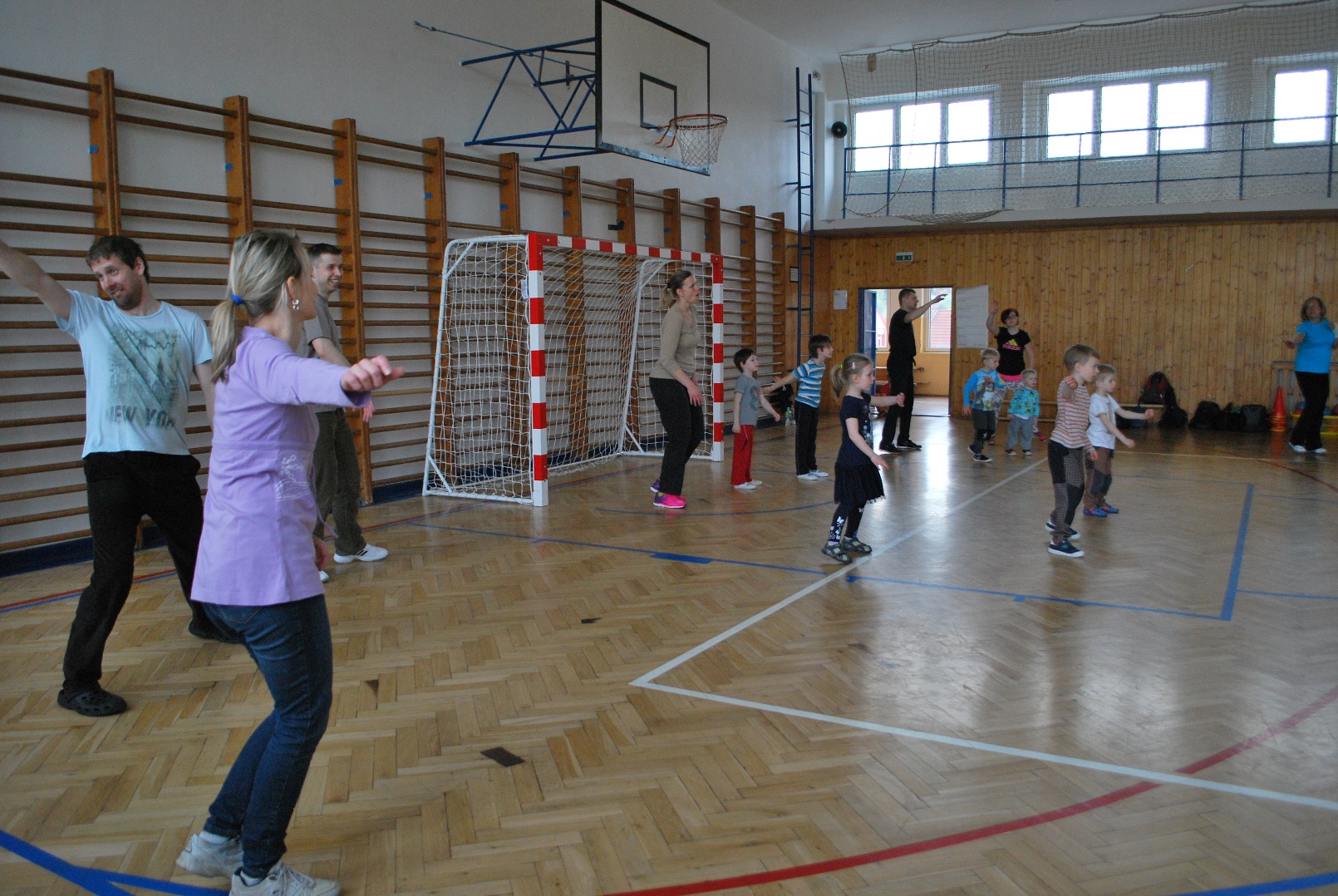 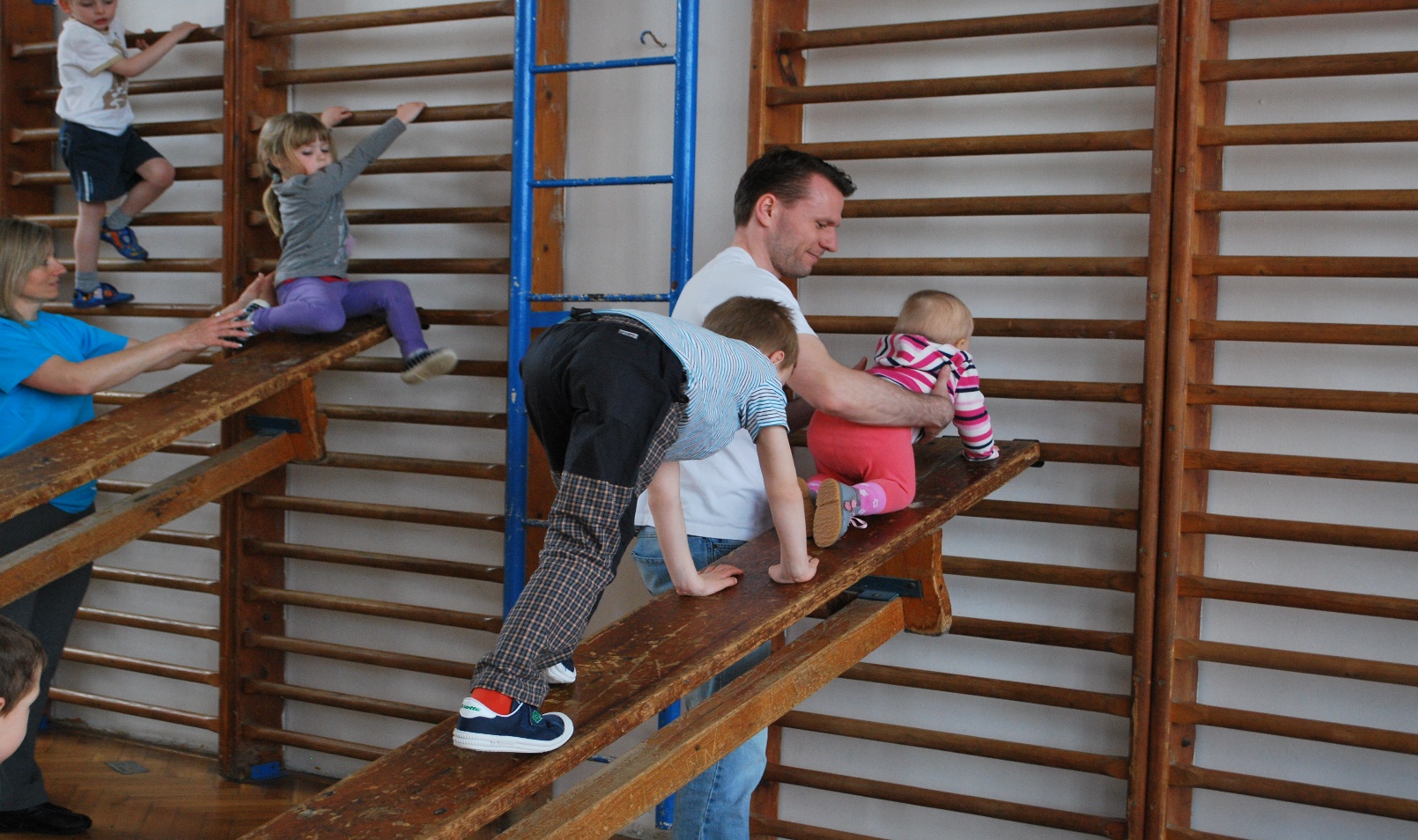 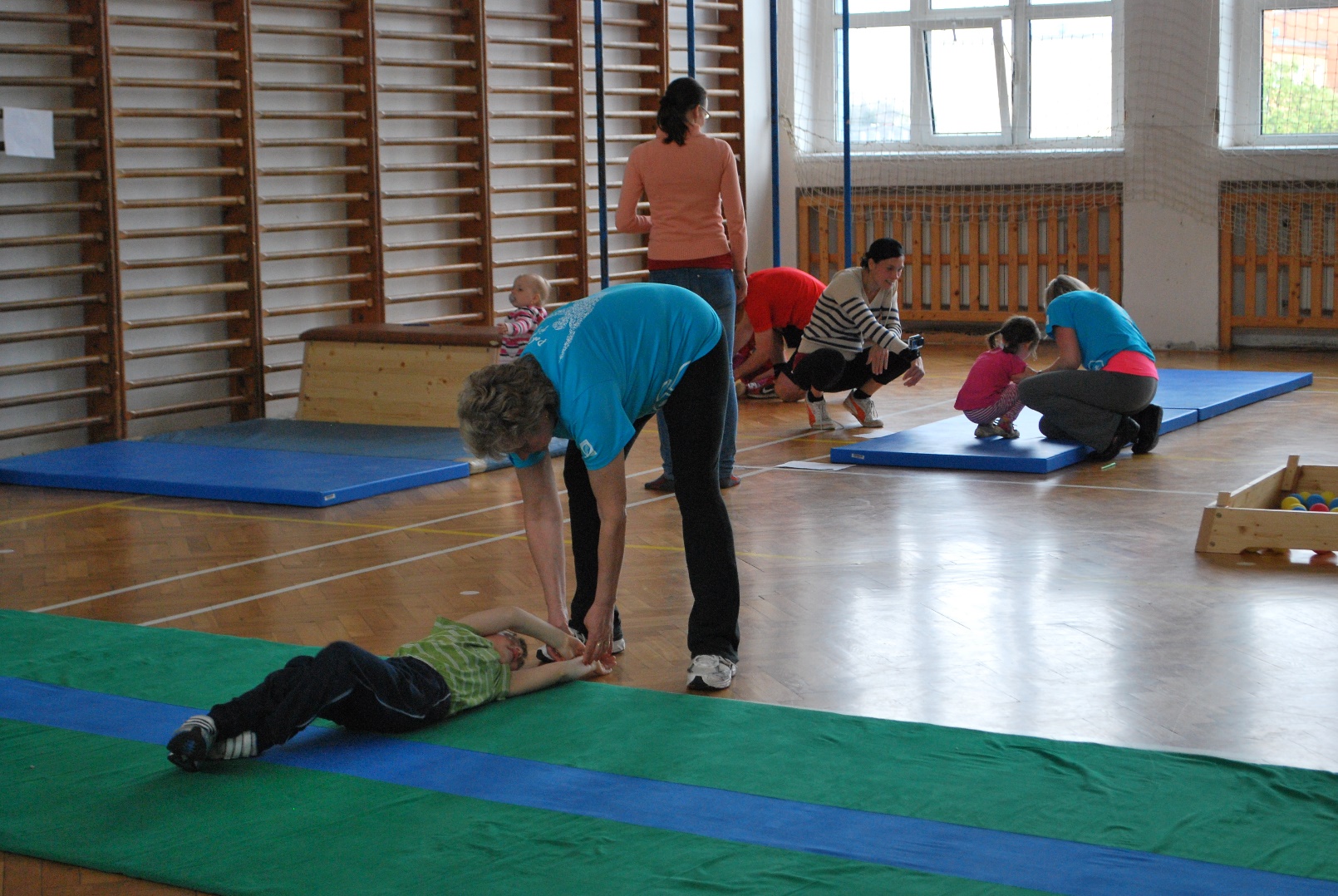 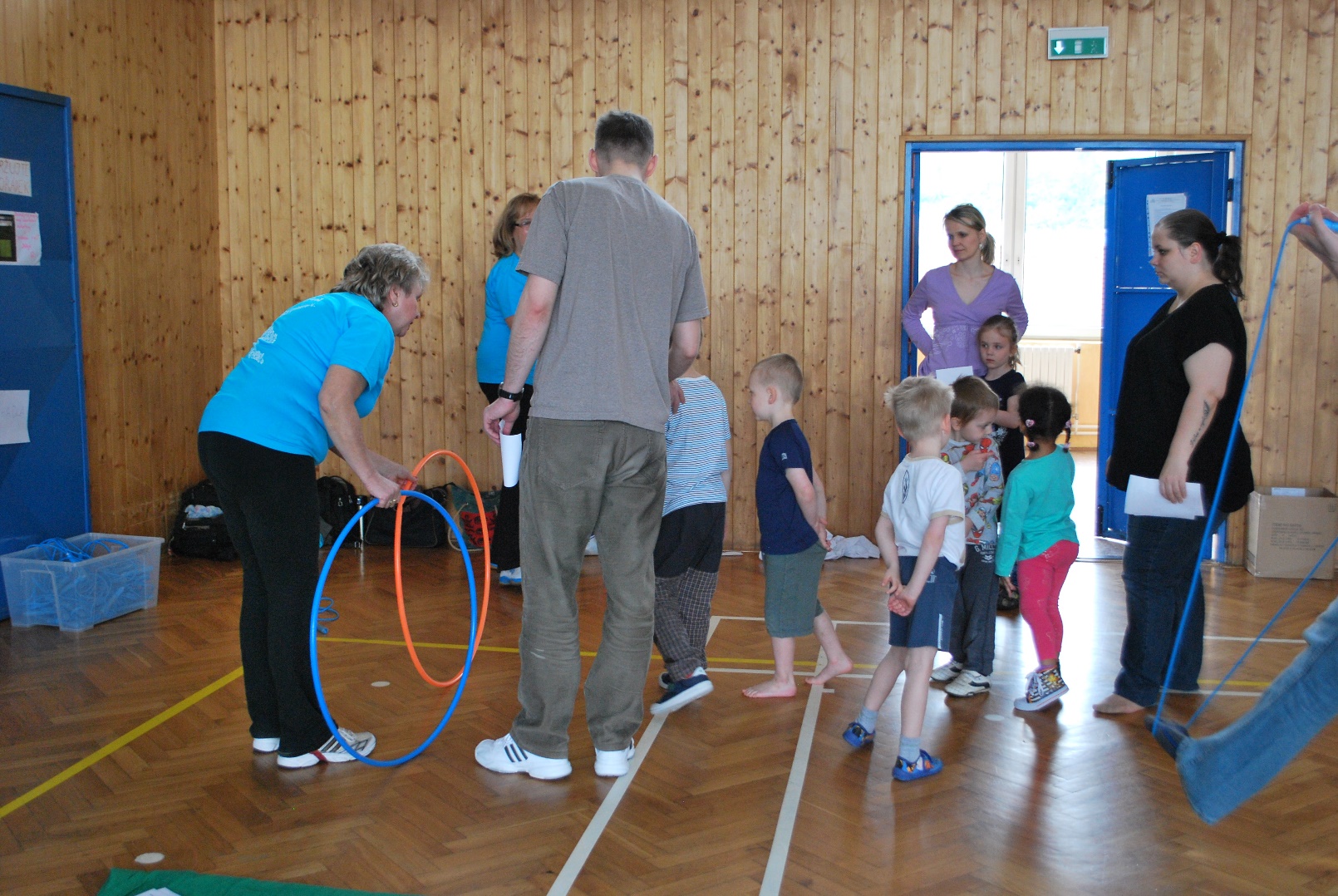 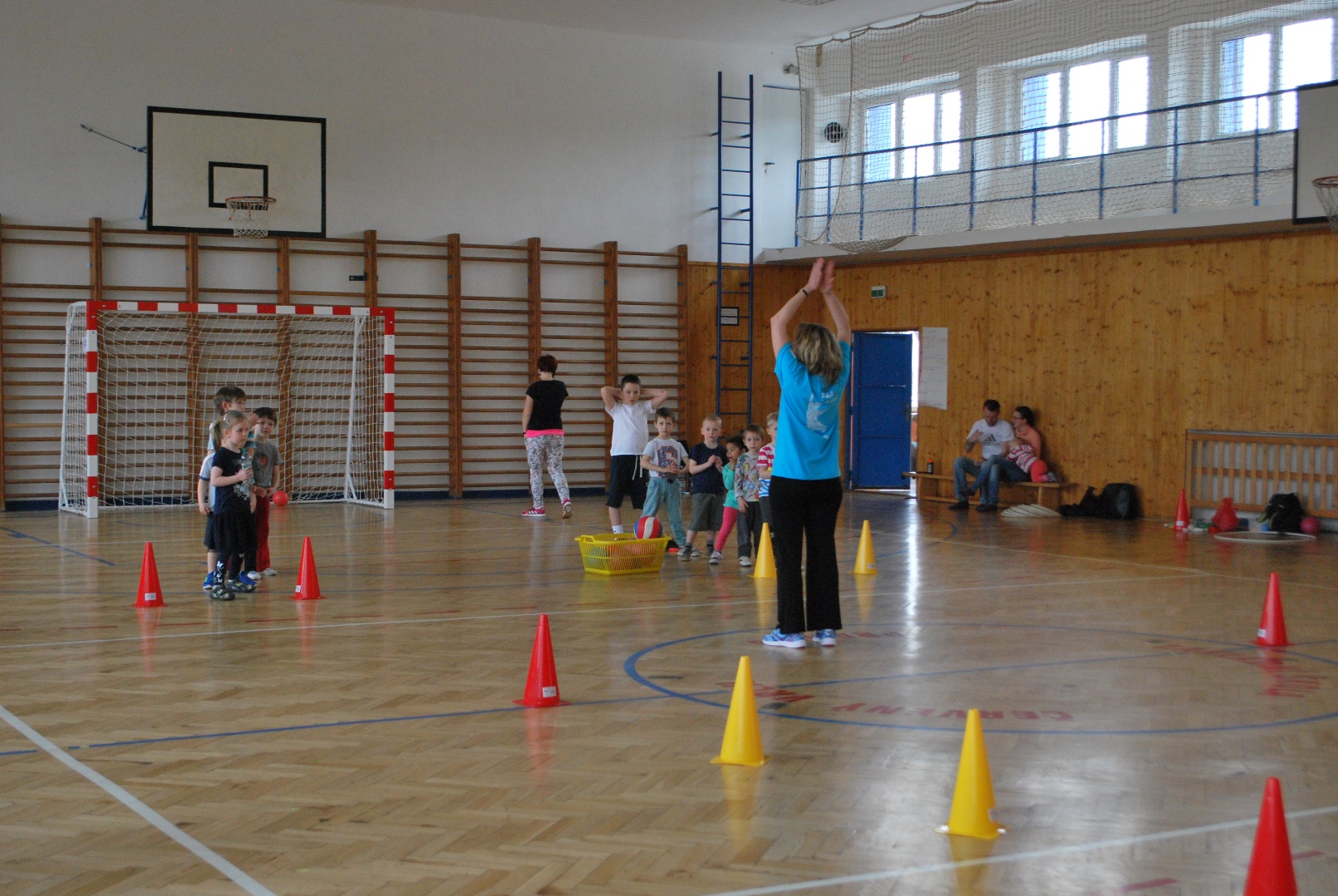 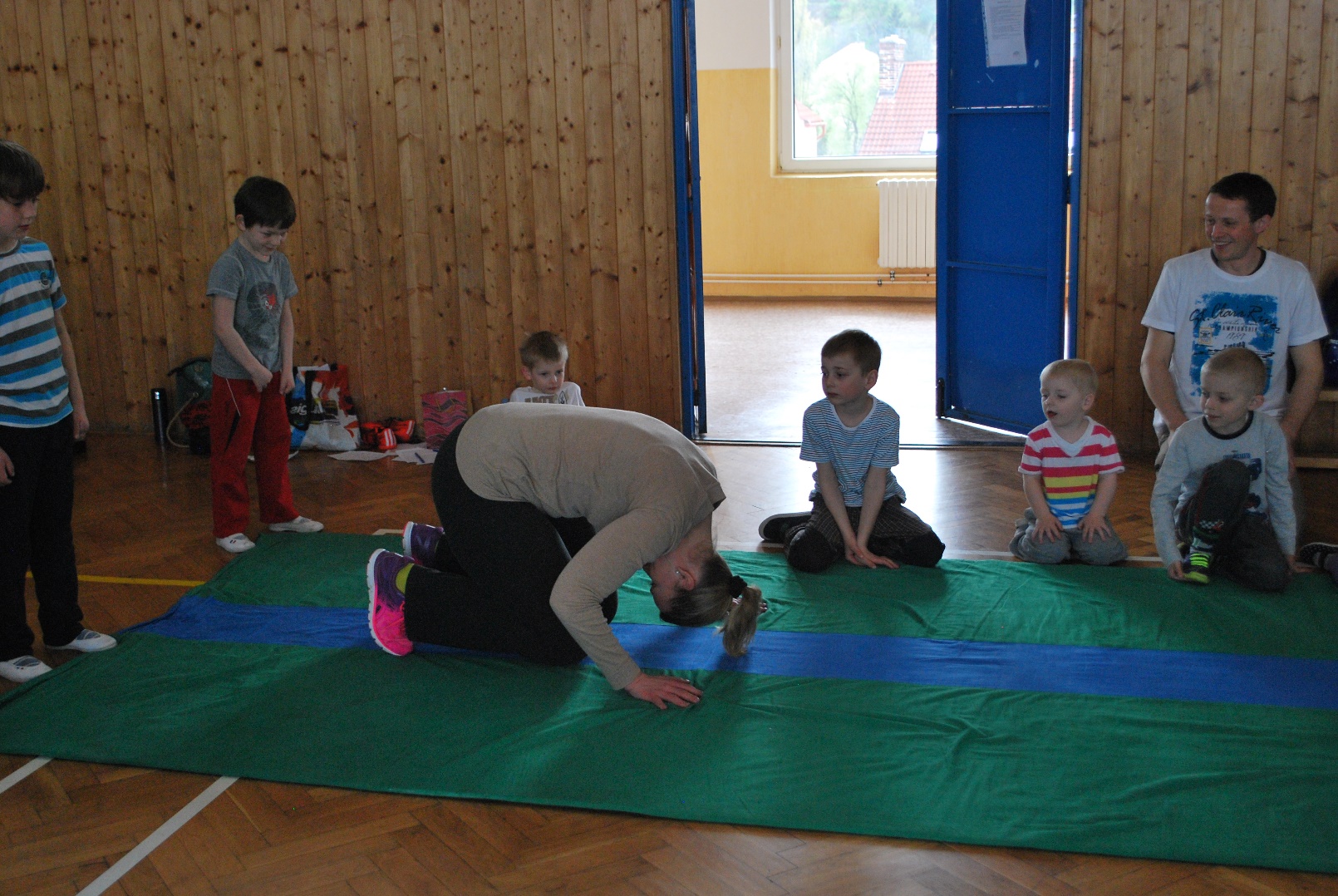 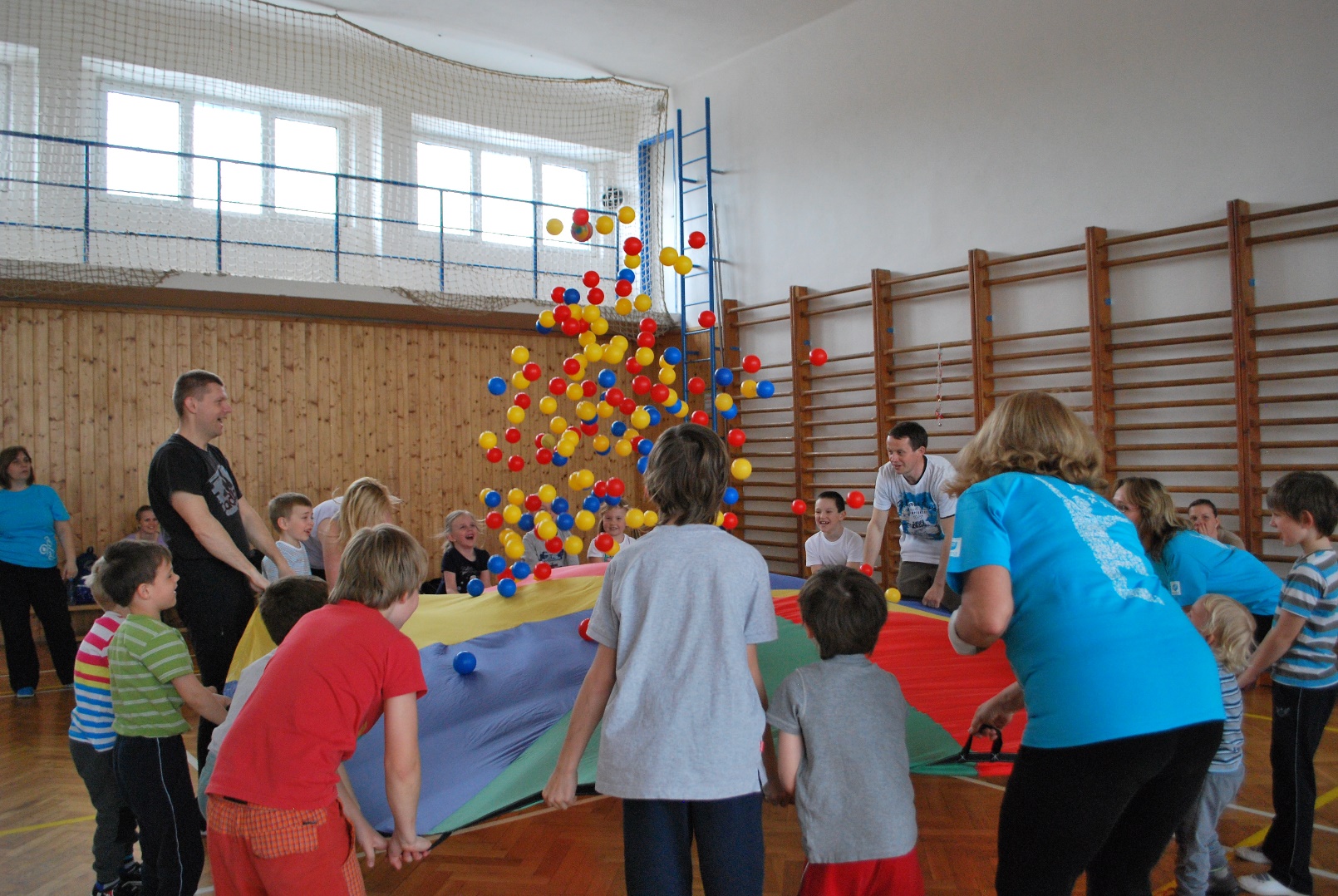 